                   Colegio  Américo Vespucio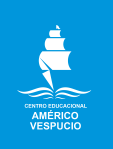                   Quintos Básicos / Lenguaje y Comunicación                  IALA / 2020Comprensión histórica del presenteIII-AUnidad 2: Sujetos históricos en la democratización de Chile durante su historia recienteConceptos fundamentales: Ola democratizadora (2)________________________________________________________________________________*La democratización es un proceso de transición política de un tipo de régimen a otro, en este caso a una democracia. Se origina por medio de un conflicto, el cual puede ser de valores o de intereses. Es un proceso de desarrollo de las instituciones sociales que conducen al fortalecimiento de la sociedad civil, resguardo de los derechos humanos básicos y la disminución de las desigualdades socioeconómicas.________________________________________________________________________________Leer el siguiente texto:Sobre dictaduras en América LatinaDurante la segunda mitad del siglo XX, América Latina se convirtió en el campo de juego de Estados Unidos y la Unión Soviética. Estas dos potencias quedaron enfrentadas tras la Segunda Guerra Mundial (1939-1945) y, durante décadas, intentaron imponer su modelo político a otros países: el sistema capitalista frente al modelo comunista.Para expandir su influencia, Estados Unidos y la Unión Soviética trataron de establecer gobiernos aliados en varios países, sin importarles la legitimidad de estos regímenes. Esto dio lugar a dictaduras como la de Augusto Pinochet en Chile, que usaron la violencia, la represión y la censura para mantenerse en el poder.[…] (En argentina), el general Jorge Rafael Videla llegó al poder a través de un golpe de estado en 1976 y gobernó en Argentina hasta 1981. Durante esos años se produjeron miles de desapariciones forzadas, asesinatos de civiles y quema de libros opositores. El dictador contó con el apoyo del gobierno estadounidense para mantenerse en el poder y evitar la expansión del comunismo en el continente. Cuando se restauró la democracia en 1983, Videla fue denunciado por violación de derechos humanos, juzgado y condenado por crímenes de lesa humanidad.[…] Entre 1937 y 1979 Nicaragua fue gobernada por tres miembros de la familia Somoza: Anastasio Somoza García, su hijo mayor Luis Somoza Debayle y su hijo menor Luis Somoza Debayle. Los tres gobernaron siguiendo los intereses de Estados Unidos y eliminaron cualquier oposición a través de la Guardia Nacional, un cuerpo miliar armado por el gobierno estadounidense. Durante 40 años, los Somoza sometieron a la población y amasaron una gran fortuna familiar. La dictadura nicaragüense terminó en 1979 con la Revolución Sandinista, que desde los años 50 luchaba contra el régimen dictatorial de los Samoza.[…] (En guatemala, entre 1954 y 1957) Carlos Castillo de Armas lideró un golpe de estado contra el gobierno de izquierdas de Jacobo Arbenz. Castillo contaba con el apoyo de los Estados Unidos, ya que muchas empresas norteamericanas tenían monopolios de cultivos en el país. Durante la dictadura se prohibieron los partidos políticos, los comités agrarios y los sindicatos y se anuló la Constitución de 1945. También se puso en marcha una persecución contra intelectuales comunistas.Fuente: https://www.lavanguardia.com/vida/junior-report/20200226/473796480155/dictaduras-america-latina.htmlResponder: 1.- Definir los siguientes conceptos: Potencia (política)________________________________________________________________________________________________________________________________________________________________Influencia (política)
________________________________________________________________________________________________________________________________________________________________Aliado (político)________________________________________________________________________________________________________________________________________________________________2.- En relación al texto, ¿Cuál es la importancia de tener “aliados” en el contexto político de la búsqueda del poder? Reflexione y fundamente su respuesta. ________________________________________________________________________________________________________________________________________________________________________________________________________________________________________________________________________________________________________________________________
3.- En relación al texto, ¿cómo influye el contexto internacional en los procesos políticos de Chile? Reflexione y fundamente su respuesta.________________________________________________________________________________________________________________________________________________________________________________________________________________________________________________________________________________________________________________________________Dudas, consultas y envío de guía de actividad al correo electrónico: diego.padilla@colegioamericovespucio.clNombreCursoFechaIII ° _________/____/ 2020OA2: Analizar diversas perspectivas historiográficas sobre procesos de la historia reciente.OA3: Elaborar preguntas y explicaciones históricas a partir de problemas o tópicos del presente en el contexto local y nacional.OA b: Hacer conexiones entre fenómenos, acontecimientos y/o procesos de la realidad.